СУМСЬКА МІСЬКА РАДАVII СКЛИКАННЯ VII СЕСІЯ РІШЕННЯвід 24 лютого 2016 року № 370-МРм. СумиЗ метою залучення представників громадськості міста до участі у підготовці рішень Сумської міської ради, здійснення громадського контролю за їх виконанням, відповідно до статті 140 Конституції України, статті 73 Статуту територіальної громади м. Суми, затвердженого рішенням Сумської міської ради №893-МР від 26 жовтня 2011 року, керуючись пунктом 1 частини першої статті 25, пунктом 1 частини першої статті 26 Регламенту роботи Сумської міської ради VII скликання, затвердженого рішенням Сумської міської ради №1-МР від 25 листопада 2015 року, статтею 25 Закону України «Про місцеве самоврядування в Україні», Сумська міська радаВИРІШИЛА:Затвердити Положення про громадські експертні комісії при Сумській міській раді (додається).Вважати таким, що втратило чинність рішення Сумської міської ради від 05 листопада 2014 року № 3679-МР «Про затвердження Положення про громадські експертні комісії Сумської міської ради VI скликання». Організацію виконання даного рішення покласти на заступника міського голови, керуючого справами виконавчого комітету Волонтирця В.М.Міський голова							                 	О.М. ЛисенкоВиконавець: Кохан А.І.Рішення Сумської міської ради «Про затвердження Положення про громадські експертні комісії при Сумській міській раді» доопрацьовано і вичитано, текст відповідає оригіналу прийнятого рішення та вимогам статей 6 – 9 Закону України «Про доступ до публічної інформації» та Закону України «Про захист персональних даних».Проект рішення Сумської міської ради «Про затвердження Положення про громадські експертні комісії при Сумській міській раді» був завізований:                                                                                       Прізвище та ініціали осіб,                                         посада                                                  які завізували проектрішення міської ради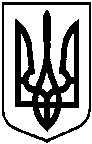 Про затвердження Положення про громадські експертні комісії при Сумській міській радіДиректор департаменту комунікацій та інформаційної політики А.І. КоханЗаступник міського голови, керуючий справами виконавчого комітетуВ.М. ВолонтирецьНачальник правового управління Секретар Сумської міської радиО.В. ЧайченкоА.В. Баранов